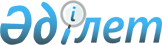 О признании утратившими силу некоторых постановлений акимата города ШахтинскаПостановление акимата города Шахтинска Карагандинской области от 25 мая 2016 года № 18/01      В соответствии с Законами Республики Казахстан от 23 января 2001 года "О местном государственном управлении и самоуправлении в Республике Казахстан", от 6 апреля 2016 года "О правовых актах", акимат города Шахтинска ПОСТАНОВЛЯЕТ:

      1. Признать утратившими силу некоторые постановления акимата города Шахтинска согласно приложению к настоящему постановлению.

      2. Контроль за исполнением настоящего постановления возложить на заместителя акима города Тлеубергенова К.К.

 Перечень
некоторых постановлений акимата города Шахтинска,
утративших силу      1. Постановление акимата города Шахтинск от 28 июня 2007 года № 14/3 "Об установлении квоты рабочих мест для трудоустройства инвалидов" (зарегистрировано в Реестре государственной регистрации нормативных правовых актов № 8-8-40, опубликовано в газете "Шахтинский вестник" № 31 (881) от 3 августа 2007 года);

      2. Постановление акимата города Шахтинск от 19 января 2012 года № 2/1 "Об установлении квоты рабочих мест" (зарегистрировано в Реестре государственной регистрации нормативных правовых актов № 8-8-105, опубликовано в газете "Шахтинский вестник" № 9 от 2 марта 2012 года);

      3. Постановление акимата города Шахтинск от 2 мая 2013 года № 12/4 "Об установлении квоты рабочих мест для лиц, состоящих на учете службы пробации уголовно-исполнительной инспекции в городе Шахтинске" (зарегистрировано в Реестре государственной регистрации нормативных правовых актов № 2341, опубликовано в газете "Шахтинский вестник" № 22 от 7 июня 2013 года);

      4. Постановление акимата города Шахтинск от 23 декабря 2013 года № 36/1 "Об утверждении Положения государственного учреждения "Отдел экономики и финансов города Шахтинска" (зарегистрировано в Реестре государственной регистрации нормативных правовых актов № 2485, опубликовано в информационно-правовой системе "Әділет" 20 февраля 2014 года, в газете "Шахтинский вестник" № 2 от 17 января 2014 года);

      5. Постановление акимата города Шахтинск от 8 января 2014 года № 1/2 "Об утверждении Положения государственного учреждения "Отдел строительства города Шахтинска" (зарегистрировано в Реестре государственной регистрации нормативных правовых актов № 2494, опубликовано в информационно-правовой системе "Әділет" 21 января 2014 года, в газете "Шахтинский вестник" № 4 от 31 января 2014 года);

      6. Постановление акимата города Шахтинск от 31 октября 2014 года № 32/4 "О внесении изменений в некоторые нормативные правовые акты акимата города Шахтинска" (зарегистрировано в Реестре государственной регистрации нормативных правовых актов № 2839, опубликовано в информационно-правовой системе "Әділет" 24 декабря 2014 года, в газете "Шахтинский вестник" № 49 от 12 декабря 2014 года);

      7. Постановление акимата города Шахтинск от 9 февраля 2015 года № 4/4 "Об утверждении Положения государственного учреждения "Аппарат акима города Шахтинска" (зарегистрировано в Реестре государственной регистрации нормативных правовых актов № 2975, опубликовано в информационно-правовой системе "Әділет" 10 июня 2015 года, в газете "Шахтинский вестник" № 8 от 27 февраля 2015 года);

      8. Постановление акимата города Шахтинск от 2 марта 2015 года № 7/13 "Об утверждении Положения государственного учреждения "Отдел ветеринарии города Шахтинска" (зарегистрировано в Реестре государственной регистрации нормативных правовых актов № 3041, опубликовано в информационно-правовой системе "Әділет" 10 июня 2015 года, в газете "Шахтинский вестник" № 12 от 27 марта 2015 года);

      9. Постановление акимата города Шахтинск от 2 марта 2015 года № 7/14 "Об утверждении Положения государственного учреждения "Отдел образования города Шахтинска" (зарегистрировано в Реестре государственной регистрации нормативных правовых актов № 3042, опубликовано в информационно-правовой системе "Әділет" 10 июня 2015 года, в газете "Шахтинский вестник" № 12 от 27 марта 2015 года);

      10. Постановление акимата города Шахтинск от 2 марта 2015 года № 7/15 "Об утверждении Положения государственного учреждения "Отдел физической культуры и спорта города Шахтинска" (зарегистрировано в Реестре государственной регистрации нормативных правовых актов № 3117, опубликовано в информационно-правовой системе "Әділет" 15 июня 2015 года, в газете "Шахтинский вестник" № 18 от 7 мая 2015 года);

      11. Постановление акимата города Шахтинск от 2 марта 2015 года № 7/16 "Об утверждении Положения государственного учреждения "Отдел предпринимательства и сельского хозяйства города Шахтинска" (зарегистрировано в Реестре государственной регистрации нормативных правовых актов № 3113, опубликовано в информационно-правовой системе "Әділет" 15 июня 2015 года, в газете "Шахтинский вестник" № 18 от 7 мая 2015 года);

      12. Постановление акимата города Шахтинск от 20 марта 2015 года № 9/17 "Об утверждении Положения государственного учреждения "Отдел жилищно-коммунального хозяйства, пассажирского транспорта, автомобильных дорог и жилищной инспекции города Шахтинска" (зарегистрировано в Реестре государственной регистрации нормативных правовых актов № 3118, опубликовано в информационно-правовой системе "Әділет" 16 июня 2015 года, в газете "Шахтинский вестник" № 18 от 7 мая 2015 года);

      13. Постановление акимата города Шахтинск от 20 марта 2015 года № 9/18 "Об утверждении Положения государственного учреждения "Отдел земельных отношений, архитектуры и градостроительства города Шахтинска" (зарегистрировано в Реестре государственной регистрации нормативных правовых актов № 3112, опубликовано в информационно-правовой системе "Әділет" 11 июня 2015 года, в газете "Шахтинский вестник" № 19 от 15 апреля 2015 года);

      14. Постановление акимата города Шахтинск от 12 июня 2015 года № 23/3 "Об утверждении Положения государственного учреждения "Аппарат акима поселка Долинка" (зарегистрировано в Реестре государственной регистрации нормативных правовых актов № 3343, опубликовано в информационно-правовой системе "Әділет" 11 августа 2015 года, в газете "Шахтинский вестник" № 31 от 7 августа 2015 года);

      15. Постановление акимата города Шахтинск от 12 июня 2015 года № 23/4 "Об утверждении Положения государственного учреждения "Аппарат акима поселка Шахан" (зарегистрировано в Реестре государственной регистрации нормативных правовых актов № 3344, опубликовано в информационно-правовой системе "Әділет" 11 августа 2015 года, в газете "Шахтинский вестник" № 31 от 7 августа 2015 года);

      16. Постановление акимата города Шахтинск от 12 июня 2015 года № 23/7 "Об утверждении Положения государственного учреждения "Аппарат акима поселка Новодолинский" (зарегистрировано в Реестре государственной регистрации нормативных правовых актов № 3342, опубликовано в информационно-правовой системе "Әділет" 11 августа 2015 года, в газете "Шахтинский вестник" № 31 от 7 августа 2015 года);

      17. Постановление акимата города Шахтинск от 16 ноября 2015 года № 44/2 "Об определении целевых групп населения на 2016 год в городе Шахтинске" (зарегистрировано в Реестре государственной регистрации нормативных правовых актов № 3546, опубликовано в информационно-правовой системе "Әділет" 16 февраля 2016 года, в газете "Шахтинский вестник" № 50 от 18 декабря 2015 года);

      18. Постановление акимата города Шахтинск от 3 декабря 2015 года № 46/3 "Об организации общественных работ в 2016 году" (зарегистрировано в Реестре государственной регистрации нормативных правовых актов № 3570, опубликовано в информационно-правовой системе "Әділет" 28 января 2016 года, в газете "Шахтинский вестник" № 16 от 12 февраля 2016 года);

      19. Постановление акимата города Шахтинск от 5 февраля 2016 года № 3/3 "Об утверждении Положения государственного учреждения "Отдел занятости и социальных программ города Шахтинска" (зарегистрировано в Реестре государственной регистрации нормативных правовых актов № 3717, опубликовано в информационно-правовой системе "Әділет" 8 апреля 2016 года, в газете "Шахтинский вестник" № 19 от 13 мая 2016 года);

      20. Постановление акимата города Шахтинск от 15 февраля 2016 года № 4/1 "О внесении изменения в постановление акимата города Шахтинска от 3 декабря 2015 года № 46/3 "Об организации общественных работ в 2016 году" (зарегистрировано в Реестре государственной регистрации нормативных правовых актов № 3682, опубликовано в информационно-правовой системе "Әділет" 21 апреля 2016 года, в газете "Шахтинский вестник" № 9 от 4 марта 2016 года).


					© 2012. РГП на ПХВ «Институт законодательства и правовой информации Республики Казахстан» Министерства юстиции Республики Казахстан
				
      Аким города

С. Аймаков
Приложение
к постановлению акимата
города Шахтинска
от 25 мая 2016 года
№ 18/01